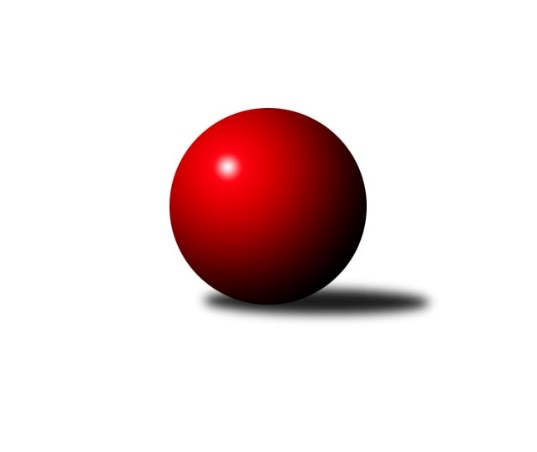 Č.12Ročník 2008/2009	30.11.2008Nejlepšího výkonu v tomto kole: 2521 dosáhlo družstvo: TJ Sokol Sedlnice ˝B˝Krajský přebor MS 2008/2009Výsledky 12. kolaSouhrnný přehled výsledků:TJ Sokol Michálkovice ˝B˝	- SKK Ostrava B	6:10	2334:2353		29.11.KK Hranice ˝A˝	- TJ Spartak Bílovec ˝A˝	12:4	2434:2346		29.11.TJ Sokol Dobroslavice ˝A˝	- KK Minerva Opava ˝B˝	12:4	2300:2280		29.11.TJ Nový Jičín ˝A˝	- TJ VOKD Poruba ˝B˝	10:6	2369:2318		29.11.TJ Sokol Bohumín ˝A˝	- TJ Unie Hlubina ˝A˝	10:6	2346:2340		29.11.TJ Sokol Sedlnice ˝B˝	- TJ Frenštát p.R.˝A˝	14:2	2521:2389		29.11.TJ Sokol Chvalíkovice ˝B˝	- TJ Opava ˝D˝	16:0	2394:2255		30.11.Tabulka družstev:	1.	KK Hranice ˝A˝	12	9	2	1	128 : 64 	 	 2457	20	2.	TJ Unie Hlubina ˝A˝	12	9	0	3	128 : 64 	 	 2436	18	3.	TJ Sokol Bohumín ˝A˝	12	9	0	3	126 : 66 	 	 2400	18	4.	TJ Spartak Bílovec ˝A˝	12	6	2	4	96 : 96 	 	 2397	14	5.	TJ Opava ˝D˝	12	6	1	5	104 : 88 	 	 2365	13	6.	TJ Sokol Chvalíkovice ˝B˝	12	5	2	5	100 : 92 	 	 2409	12	7.	TJ VOKD Poruba ˝B˝	12	6	0	6	95 : 97 	 	 2371	12	8.	TJ Nový Jičín ˝A˝	12	5	1	6	93 : 99 	 	 2354	11	9.	TJ Sokol Michálkovice ˝B˝	12	4	2	6	92 : 100 	 	 2441	10	10.	SKK Ostrava B	12	4	1	7	90 : 102 	 	 2414	9	11.	KK Minerva Opava ˝B˝	12	4	1	7	79 : 113 	 	 2342	9	12.	TJ Sokol Dobroslavice ˝A˝	12	4	1	7	76 : 116 	 	 2370	9	13.	TJ Frenštát p.R.˝A˝	12	3	1	8	63 : 129 	 	 2382	7	14.	TJ Sokol Sedlnice ˝B˝	12	2	2	8	74 : 118 	 	 2345	6Podrobné výsledky kola:	 TJ Sokol Michálkovice ˝B˝	2334	6:10	2353	SKK Ostrava B	Petr Jurášek	 	 412 	 0 		412 	 2:0 	 411 	 	411 	 0		Miroslav Böhm	Karel Procházka	 	 341 	 0 		341 	 0:2 	 386 	 	386 	 0		Jan Polášek	Ivo Herzán	 	 393 	 0 		393 	 0:2 	 394 	 	394 	 0		Petr Šebestík	Zdeněk Zhýbala	 	 408 	 0 		408 	 2:0 	 397 	 	397 	 0		Zdeněk Kuna	Lukáš Jurášek	 	 370 	 0 		370 	 0:2 	 383 	 	383 	 0		Vladimír Korta	Jan Zych	 	 410 	 0 		410 	 2:0 	 382 	 	382 	 0		Pavel Gerlichrozhodčí: Nejlepší výkon utkání: 412 - Petr Jurášek	 KK Hranice ˝A˝	2434	12:4	2346	TJ Spartak Bílovec ˝A˝	Jiří Terrich	 	 415 	 0 		415 	 2:0 	 369 	 	369 	 0		Karel Šnajdárek	Kamil Bartoš	 	 385 	 0 		385 	 2:0 	 373 	 	373 	 0		Jaroslav Černý	Petr  Pavelka ml	 	 430 	 0 		430 	 2:0 	 390 	 	390 	 0		Pavel Šmydke	Petr  Pavelka st	 	 417 	 0 		417 	 2:0 	 388 	 	388 	 0		Rostislav Klazar	Stanislav Podzemný	 	 399 	 0 		399 	 0:2 	 416 	 	416 	 0		Karel Mareček	Karel Pitrun	 	 388 	 0 		388 	 0:2 	 410 	 	410 	 0		Vladimír Štacharozhodčí: Nejlepší výkon utkání: 430 - Petr  Pavelka ml	 TJ Sokol Dobroslavice ˝A˝	2300	12:4	2280	KK Minerva Opava ˝B˝	Martin Třečák	 	 413 	 0 		413 	 2:0 	 374 	 	374 	 0		Petr Frank	Anna Dufková	 	 365 	 0 		365 	 0:2 	 393 	 	393 	 0		Renáta Smijová	Josef Schwarz	 	 380 	 0 		380 	 2:0 	 354 	 	354 	 0		Tomáš Král	Kamil Svačina	 	 347 	 0 		347 	 0:2 	 382 	 	382 	 0		Karel Vágner	Karel Kuchař	 	 419 	 0 		419 	 2:0 	 414 	 	414 	 0		Zdeněk Štohanzl	Josef Vávra	 	 376 	 0 		376 	 2:0 	 363 	 	363 	 0		Vladimír Staněkrozhodčí: Nejlepší výkon utkání: 419 - Karel Kuchař	 TJ Nový Jičín ˝A˝	2369	10:6	2318	TJ VOKD Poruba ˝B˝	Alexej Kudělka	 	 406 	 0 		406 	 2:0 	 396 	 	396 	 0		Jaroslav Klekner	Jiří Hradil	 	 387 	 0 		387 	 0:2 	 426 	 	426 	 0		Tomáš Foniok	Libor Jurečka	 	 390 	 0 		390 	 2:0 	 348 	 	348 	 0		Petr Oravec	Josef Zavacký	 	 406 	 0 		406 	 0:2 	 408 	 	408 	 0		František Křák	Radek Škarka	 	 406 	 0 		406 	 2:0 	 352 	 	352 	 0		Jan Žídek	Michal Pavič	 	 374 	 0 		374 	 0:2 	 388 	 	388 	 0		Vladimír Radarozhodčí: Nejlepší výkon utkání: 426 - Tomáš Foniok	 TJ Sokol Bohumín ˝A˝	2346	10:6	2340	TJ Unie Hlubina ˝A˝	Josef Kuzma	 	 206 	 188 		394 	 2:0 	 387 	 	188 	 199		Michal Hejtmánek	Miroslav Paloc	 	 197 	 191 		388 	 2:0 	 371 	 	203 	 168		Michal Babinec  ml	Vladimír Šipula	 	 193 	 199 		392 	 2:0 	 378 	 	182 	 196		Michal Zatyko	Karol Nitka	 	 181 	 195 		376 	 0:2 	 385 	 	192 	 193		František Oliva	Štefan Dendis	 	 200 	 192 		392 	 0:2 	 403 	 	187 	 216		Michal Babinec  st	Pavel Niesyt	 	 191 	 213 		404 	 0:2 	 416 	 	198 	 218		Petr Chodurarozhodčí: Nejlepší výkon utkání: 416 - Petr Chodura	 TJ Sokol Sedlnice ˝B˝	2521	14:2	2389	TJ Frenštát p.R.˝A˝	Michaela Tobolová	 	 427 	 0 		427 	 2:0 	 408 	 	408 	 0		Jaroslav  Petr	Renáta Janyšková	 	 407 	 0 		407 	 2:0 	 402 	 	402 	 0		Tomáš Binek	Petr Sobotík	 	 434 	 0 		434 	 2:0 	 370 	 	370 	 0		Jiří Veselý	Břetislav Mrkvica	 	 420 	 0 		420 	 2:0 	 384 	 	384 	 0		Miroslav  Makový	Jaroslav Chvostek	 	 396 	 0 		396 	 0:2 	 438 	 	438 	 0		Jaromír Matějek	Jaroslav Tobola	 	 437 	 0 		437 	 2:0 	 387 	 	387 	 0		Vladimír Vojkůvkarozhodčí: Nejlepší výkon utkání: 438 - Jaromír Matějek	 TJ Sokol Chvalíkovice ˝B˝	2394	16:0	2255	TJ Opava ˝D˝	Jan Chovanec	 	 377 	 0 		377 	 2:0 	 369 	 	369 	 0		Josef Klapetek	Zdeněk Kubinec	 	 418 	 0 		418 	 2:0 	 399 	 	399 	 0		Rudolf Tvrdoň	Antonín Hendrych	 	 403 	 0 		403 	 2:0 	 385 	 	385 	 0		Milan Franer	Miroslav Nosek	 	 381 	 0 		381 	 2:0 	 369 	 	369 	 0		Jana Tvrdoňová	Josef Hendrych	 	 414 	 0 		414 	 2:0 	 362 	 	362 	 0		Lubomír Škrobánek	Roman Beinhauer	 	 401 	 0 		401 	 2:0 	 371 	 	371 	 0		Michal Blažekrozhodčí: Nejlepší výkon utkání: 418 - Zdeněk KubinecPořadí jednotlivců:	jméno hráče	družstvo	celkem	plné	dorážka	chyby	poměr kuž.	Maximum	1.	Pavel Gerlich 	SKK Ostrava B	425.20	286.0	139.2	4.0	5/7	(458)	2.	Daniel Dudek 	TJ Sokol Michálkovice ˝B˝	425.06	285.4	139.7	3.8	6/7	(465)	3.	Zdeněk Zhýbala 	TJ Sokol Michálkovice ˝B˝	421.17	281.1	140.1	2.8	6/7	(447)	4.	Roman Beinhauer 	TJ Sokol Chvalíkovice ˝B˝	420.85	280.3	140.6	3.8	4/5	(459)	5.	Petr Jurášek 	TJ Sokol Michálkovice ˝B˝	419.40	285.3	134.1	4.4	7/7	(484)	6.	Karel Pitrun 	KK Hranice ˝A˝	419.00	283.0	136.0	5.2	6/7	(448)	7.	Jan Zych 	TJ Sokol Michálkovice ˝B˝	418.63	279.6	139.0	2.9	6/7	(477)	8.	Ivo Kovařík 	TJ Sokol Dobroslavice ˝A˝	418.03	289.7	128.3	4.6	7/7	(455)	9.	Michal Pavič 	TJ Nový Jičín ˝A˝	416.70	281.8	134.9	4.3	6/7	(442)	10.	Petr  Pavelka st 	KK Hranice ˝A˝	416.62	278.0	138.6	3.5	7/7	(446)	11.	Josef Zavacký 	TJ Nový Jičín ˝A˝	412.27	288.7	123.5	4.3	6/7	(433)	12.	Vladimír Štacha 	TJ Spartak Bílovec ˝A˝	411.60	285.2	126.4	6.2	7/7	(434)	13.	Milan  Kučera 	TJ Frenštát p.R.˝A˝	411.04	278.0	133.0	4.7	7/8	(429)	14.	Michal Zatyko 	TJ Unie Hlubina ˝A˝	410.40	273.7	136.7	3.5	6/7	(436)	15.	Petr Chodura 	TJ Unie Hlubina ˝A˝	409.30	285.8	123.5	5.7	6/7	(432)	16.	Jiří Terrich 	KK Hranice ˝A˝	409.05	281.7	127.4	5.9	5/7	(438)	17.	Kamil Bartoš 	KK Hranice ˝A˝	409.00	281.2	127.8	6.9	5/7	(451)	18.	Tomáš Polášek 	SKK Ostrava B	408.60	277.7	130.9	5.3	6/7	(455)	19.	Jaromír Matějek 	TJ Frenštát p.R.˝A˝	408.09	282.1	126.0	7.3	7/8	(438)	20.	Štefan Dendis 	TJ Sokol Bohumín ˝A˝	408.03	283.5	124.5	6.5	6/7	(435)	21.	František Oliva 	TJ Unie Hlubina ˝A˝	407.89	276.0	131.9	3.1	7/7	(450)	22.	Michal Babinec  st 	TJ Unie Hlubina ˝A˝	407.87	273.0	134.8	4.1	5/7	(467)	23.	Pavel Niesyt 	TJ Sokol Bohumín ˝A˝	407.74	272.9	134.9	3.7	7/7	(446)	24.	František Křák 	TJ VOKD Poruba ˝B˝	406.55	280.1	126.5	5.6	7/7	(427)	25.	Vladimír Korta 	SKK Ostrava B	406.11	278.1	128.0	3.3	7/7	(443)	26.	Michal Babinec  ml 	TJ Unie Hlubina ˝A˝	405.60	284.5	121.1	5.6	5/7	(452)	27.	Jaroslav Tobola 	TJ Sokol Sedlnice ˝B˝	405.57	269.5	136.1	4.5	5/7	(440)	28.	Zdeněk Kuna 	SKK Ostrava B	405.46	283.4	122.1	6.5	7/7	(454)	29.	Michal Hejtmánek 	TJ Unie Hlubina ˝A˝	405.45	280.1	125.3	4.5	7/7	(462)	30.	Vladimír Šipula 	TJ Sokol Bohumín ˝A˝	405.17	271.5	133.6	3.6	6/7	(433)	31.	Petr  Pavelka ml 	KK Hranice ˝A˝	405.05	276.5	128.5	4.8	7/7	(443)	32.	Petr Šebestík 	SKK Ostrava B	405.00	280.6	124.4	6.6	6/7	(441)	33.	Radek Škarka 	TJ Nový Jičín ˝A˝	404.83	282.1	122.8	4.0	6/7	(434)	34.	Karel Škrobánek 	TJ Opava ˝D˝	404.40	280.4	124.0	6.5	5/7	(456)	35.	Jaroslav Chvostek 	TJ Sokol Sedlnice ˝B˝	403.60	278.1	125.5	4.2	5/7	(459)	36.	Antonín Hendrych 	TJ Sokol Chvalíkovice ˝B˝	403.40	281.8	121.6	6.2	5/5	(431)	37.	Zdeněk Štohanzl 	KK Minerva Opava ˝B˝	403.22	279.3	123.9	6.1	6/7	(432)	38.	Karel Šnajdárek 	TJ Spartak Bílovec ˝A˝	403.12	278.8	124.3	4.2	7/7	(433)	39.	Břetislav Mrkvica 	TJ Sokol Sedlnice ˝B˝	402.00	276.1	125.9	6.3	5/7	(428)	40.	Jaroslav Klekner 	TJ VOKD Poruba ˝B˝	401.12	279.5	121.6	4.6	7/7	(459)	41.	Karel Kuchař 	TJ Sokol Dobroslavice ˝A˝	400.87	285.1	115.7	6.5	6/7	(441)	42.	Pavel Šmydke 	TJ Spartak Bílovec ˝A˝	400.70	272.1	128.6	5.8	5/7	(422)	43.	René Gazdík 	TJ Unie Hlubina ˝A˝	400.67	272.8	127.9	3.7	6/7	(418)	44.	Vladimír Staněk 	KK Minerva Opava ˝B˝	400.62	282.4	118.2	6.7	7/7	(431)	45.	Karel Mareček 	TJ Spartak Bílovec ˝A˝	400.53	275.9	124.7	7.7	6/7	(436)	46.	Karol Nitka 	TJ Sokol Bohumín ˝A˝	400.46	284.4	116.0	6.0	7/7	(427)	47.	Josef Klapetek 	TJ Opava ˝D˝	399.24	277.1	122.1	6.2	5/7	(445)	48.	Lubomír Camfrla 	TJ Nový Jičín ˝A˝	399.11	278.5	120.6	6.5	7/7	(466)	49.	Lubomír Škrobánek 	TJ Opava ˝D˝	398.81	281.4	117.4	7.5	7/7	(435)	50.	Josef Kuzma 	TJ Sokol Bohumín ˝A˝	398.67	274.9	123.8	6.6	7/7	(430)	51.	Zdeněk Kubinec 	TJ Sokol Chvalíkovice ˝B˝	398.43	282.4	116.0	6.2	5/5	(418)	52.	Martin Třečák 	TJ Sokol Dobroslavice ˝A˝	398.00	271.4	126.6	4.0	7/7	(423)	53.	Jan Král 	KK Minerva Opava ˝B˝	397.60	275.3	122.3	4.7	5/7	(427)	54.	Rudolf Tvrdoň 	TJ Opava ˝D˝	396.79	274.4	122.4	6.3	7/7	(440)	55.	Vladimír Rada 	TJ VOKD Poruba ˝B˝	394.83	275.9	118.9	8.1	7/7	(436)	56.	Stanislav Podzemný 	KK Hranice ˝A˝	394.69	274.1	120.6	6.8	6/7	(437)	57.	Jaroslav  Petr 	TJ Frenštát p.R.˝A˝	394.53	271.3	123.2	6.1	8/8	(428)	58.	Karel Vágner 	KK Minerva Opava ˝B˝	394.13	270.5	123.6	6.4	6/7	(436)	59.	Jan Polášek 	SKK Ostrava B	393.90	274.7	119.2	7.3	6/7	(447)	60.	Tomáš Foniok 	TJ VOKD Poruba ˝B˝	393.00	276.6	116.4	7.2	6/7	(426)	61.	Petr Frank 	KK Minerva Opava ˝B˝	393.00	277.9	115.1	6.1	6/7	(421)	62.	Jana Tvrdoňová 	TJ Opava ˝D˝	392.83	276.3	116.5	5.1	7/7	(441)	63.	Miroslav Paloc 	TJ Sokol Bohumín ˝A˝	392.57	273.6	119.0	5.8	7/7	(412)	64.	Jan Žídek 	TJ VOKD Poruba ˝B˝	392.33	273.4	118.9	6.6	6/7	(431)	65.	Josef Vávra 	TJ Sokol Dobroslavice ˝A˝	391.67	268.2	123.5	5.2	6/7	(417)	66.	Miroslav Nosek 	TJ Sokol Chvalíkovice ˝B˝	389.20	271.6	117.6	7.0	5/5	(413)	67.	Vladimír Vojkůvka 	TJ Frenštát p.R.˝A˝	387.92	275.2	112.8	9.5	6/8	(423)	68.	Tomáš Binek 	TJ Frenštát p.R.˝A˝	387.71	270.4	117.3	7.0	7/8	(417)	69.	Petr Sobotík 	TJ Sokol Sedlnice ˝B˝	387.50	276.2	111.3	8.3	7/7	(465)	70.	Emil Rubáč 	TJ Spartak Bílovec ˝A˝	387.28	273.4	113.9	8.9	5/7	(419)	71.	Renáta Smijová 	KK Minerva Opava ˝B˝	386.73	272.4	114.4	7.2	6/7	(422)	72.	Michal Blažek 	TJ Opava ˝D˝	386.40	272.3	114.1	9.1	5/7	(434)	73.	Milan Franer 	TJ Opava ˝D˝	385.98	277.6	108.3	8.5	7/7	(449)	74.	Oldřich Bidrman 	TJ Sokol Michálkovice ˝B˝	385.11	274.2	110.9	9.0	6/7	(414)	75.	Jaroslav Černý 	TJ Spartak Bílovec ˝A˝	383.28	265.2	118.1	6.9	6/7	(415)	76.	Vladimír Trojek 	TJ Sokol Dobroslavice ˝A˝	381.00	279.1	101.9	10.1	6/7	(416)	77.	Alexej Kudělka 	TJ Nový Jičín ˝A˝	378.44	270.5	108.0	10.9	5/7	(414)	78.	Lukáš Jurášek 	TJ Sokol Michálkovice ˝B˝	376.90	269.3	107.6	9.1	6/7	(413)	79.	Jiří Hradil 	TJ Nový Jičín ˝A˝	359.70	262.2	97.6	12.0	5/7	(423)		Michal Zych 	TJ Sokol Michálkovice ˝B˝	481.00	322.0	159.0	4.0	1/7	(481)		Petr Kuběna 	TJ Frenštát p.R.˝A˝	432.00	309.0	123.0	6.0	1/8	(432)		Vojtěch Turlej 	TJ VOKD Poruba ˝B˝	429.88	298.0	131.9	4.5	2/7	(447)		Beáta Jašková 	TJ Opava ˝D˝	423.00	298.0	125.0	7.0	1/7	(423)		Josef Hendrych 	TJ Sokol Chvalíkovice ˝B˝	421.33	290.4	130.9	5.9	3/5	(450)		Vladimír Hudec 	KK Hranice ˝A˝	416.94	279.4	137.6	4.5	4/7	(462)		David Stromský 	KK Minerva Opava ˝B˝	414.00	285.0	129.0	4.0	1/7	(414)		Zdeněk Pavlík 	TJ Frenštát p.R.˝A˝	412.60	282.7	129.9	2.7	2/8	(450)		Karel Ridl 	TJ Sokol Dobroslavice ˝A˝	411.50	285.0	126.5	3.5	2/7	(423)		Lumír Kocián 	TJ Sokol Dobroslavice ˝A˝	410.50	279.0	131.5	8.0	2/7	(432)		Milan Binar 	TJ Spartak Bílovec ˝A˝	408.67	275.2	133.5	2.3	3/7	(428)		Zdeněk Michna 	TJ Frenštát p.R.˝A˝	408.33	283.1	125.2	6.3	5/8	(448)		Jan Lenhart 	KK Hranice ˝A˝	407.33	284.3	123.0	7.3	3/7	(416)		Pavel Jašek 	TJ Sokol Chvalíkovice ˝B˝	404.87	286.1	118.8	6.5	3/5	(421)		Richard Šimek 	TJ VOKD Poruba ˝B˝	404.00	274.0	130.0	7.0	1/7	(404)		Helena Martinčáková 	TJ VOKD Poruba ˝B˝	404.00	279.0	125.0	4.0	1/7	(404)		Oldřich Stolařík 	SKK Ostrava B	402.00	279.5	122.5	4.0	1/7	(406)		Josef Jurášek 	TJ Sokol Michálkovice ˝B˝	400.50	286.0	114.5	4.0	2/7	(410)		Dan  Šodek 	SKK Ostrava B	400.00	263.5	136.5	4.5	2/7	(428)		Jan Chovanec 	TJ Sokol Chvalíkovice ˝B˝	398.62	279.7	119.0	8.7	3/5	(429)		Renáta Janyšková 	TJ Sokol Sedlnice ˝B˝	398.13	273.5	124.6	7.1	4/7	(414)		Jan Pavlosek 	SKK Ostrava B	398.00	275.0	123.0	2.0	1/7	(398)		Rostislav Klazar 	TJ Spartak Bílovec ˝A˝	397.33	274.3	123.1	5.6	4/7	(414)		Jaroslav Hrabuška 	TJ VOKD Poruba ˝B˝	397.00	300.0	97.0	6.0	1/7	(397)		Jiří Chvostek 	TJ Sokol Sedlnice ˝B˝	395.67	277.4	118.2	6.3	3/7	(426)		Miroslava Hendrychová 	TJ Opava ˝D˝	395.00	289.0	106.0	10.0	1/7	(395)		Ivan Walder 	TJ Sokol Sedlnice ˝B˝	394.50	256.5	138.0	7.0	2/7	(397)		Ivo Herzán 	TJ Sokol Michálkovice ˝B˝	393.00	268.0	125.0	4.0	1/7	(393)		Adam Chvostek 	TJ Sokol Sedlnice ˝B˝	392.00	269.0	123.0	5.0	1/7	(392)		Antonín Struppel 	TJ Sokol Dobroslavice ˝A˝	391.89	267.1	124.8	6.7	3/7	(430)		Michaela Tobolová 	TJ Sokol Sedlnice ˝B˝	391.75	268.8	123.0	7.6	4/7	(427)		Jakub Hendrych 	TJ Sokol Chvalíkovice ˝B˝	391.00	273.0	118.0	9.0	2/5	(408)		Jaromír Piska 	TJ Sokol Bohumín ˝A˝	390.50	267.5	123.0	4.5	1/7	(404)		Stanislav Brejcha 	TJ Sokol Sedlnice ˝B˝	390.00	271.5	118.5	6.5	2/7	(397)		Sabina Trulejová 	TJ Sokol Chvalíkovice ˝B˝	389.00	268.0	121.0	2.0	2/5	(416)		Zdeněk Navrátil 	TJ Nový Jičín ˝A˝	389.00	275.0	114.0	4.0	1/7	(389)		Jiří Sequens 	TJ Spartak Bílovec ˝A˝	388.50	261.0	127.5	7.5	1/7	(407)		Ladislav Mrakvia 	TJ VOKD Poruba ˝B˝	388.00	282.0	106.0	5.0	1/7	(388)		Antonín Břenek 	TJ Spartak Bílovec ˝A˝	388.00	290.0	98.0	11.0	1/7	(388)		Jakub Telařík 	TJ Sokol Sedlnice ˝B˝	387.22	275.7	111.6	8.0	3/7	(409)		Josef Paulus 	TJ Sokol Michálkovice ˝B˝	387.00	253.0	134.0	2.0	1/7	(387)		Radek Mikulský 	TJ Sokol Sedlnice ˝B˝	387.00	273.5	113.5	7.5	2/7	(418)		Rostislav Hrbáč 	SKK Ostrava B	387.00	275.0	112.0	9.0	1/7	(387)		Ján Pelikán 	TJ Nový Jičín ˝A˝	386.00	260.0	126.0	3.0	2/7	(396)		Roman Honl 	TJ Sokol Bohumín ˝A˝	385.50	262.0	123.5	4.5	1/7	(411)		Jiří Koloděj 	SKK Ostrava B	385.50	265.5	120.0	9.0	2/7	(400)		Tereza Kovalová 	TJ Sokol Michálkovice ˝B˝	385.00	289.0	96.0	12.0	1/7	(385)		Miroslav  Makový 	TJ Frenštát p.R.˝A˝	383.00	274.7	108.3	8.0	3/8	(387)		Jaroslav Jurášek 	TJ Sokol Michálkovice ˝B˝	382.00	267.0	115.0	6.5	2/7	(388)		Radmila Pastvová 	TJ Unie Hlubina ˝A˝	381.00	268.0	113.0	4.0	1/7	(381)		Josef Schwarz 	TJ Sokol Dobroslavice ˝A˝	380.00	258.0	122.0	7.0	1/7	(380)		Jan Pospěch 	TJ Nový Jičín ˝A˝	378.69	272.5	106.2	7.8	4/7	(425)		Tomáš Houda 	TJ Sokol Dobroslavice ˝A˝	378.33	274.2	104.2	9.3	3/7	(405)		Jakub Hájek 	TJ VOKD Poruba ˝B˝	377.00	264.0	113.0	9.0	1/7	(377)		Miroslav Böhm 	SKK Ostrava B	374.00	261.7	112.3	7.7	3/7	(411)		Ondřej Malich 	TJ Sokol Sedlnice ˝B˝	374.00	275.0	99.0	11.0	1/7	(374)		Libor Jurečka 	TJ Nový Jičín ˝A˝	372.00	263.0	109.0	5.9	4/7	(405)		Jiří Veselý 	TJ Frenštát p.R.˝A˝	371.50	272.0	99.5	12.0	2/8	(373)		Zdeněk Bordovský 	TJ Frenštát p.R.˝A˝	371.00	267.5	103.5	11.5	2/8	(377)		Pavel Babiš 	TJ Sokol Dobroslavice ˝A˝	370.00	270.0	100.0	9.5	2/7	(374)		Petr Oravec 	TJ VOKD Poruba ˝B˝	366.75	262.9	103.8	10.4	4/7	(418)		Petr Kuttler 	TJ Sokol Bohumín ˝A˝	366.50	268.5	98.0	6.0	2/7	(368)		Anna Dufková 	TJ Sokol Dobroslavice ˝A˝	365.00	269.0	96.0	13.0	1/7	(365)		Václav Kladiva 	TJ Sokol Bohumín ˝A˝	365.00	276.0	89.0	15.0	1/7	(365)		Tomáš Král 	KK Minerva Opava ˝B˝	364.25	264.9	99.3	10.6	4/7	(417)		Emilie Deigruberová 	TJ VOKD Poruba ˝B˝	363.00	252.0	111.0	6.0	1/7	(363)		Rajmund Tioka 	TJ Sokol Dobroslavice ˝A˝	361.00	249.0	112.0	9.0	1/7	(361)		Miroslav Svider 	TJ Sokol Dobroslavice ˝A˝	355.00	248.0	107.0	10.0	1/7	(355)		Jan Schwarzer 	TJ Sokol Sedlnice ˝B˝	355.00	266.0	89.0	14.0	2/7	(366)		Karel Procházka 	TJ Sokol Michálkovice ˝B˝	350.00	248.5	101.5	11.5	2/7	(359)		David Smahel 	TJ Sokol Dobroslavice ˝A˝	349.00	261.0	88.0	14.0	1/7	(349)		Vlastimil Trulej 	TJ Sokol Chvalíkovice ˝B˝	347.00	243.0	104.0	11.0	1/5	(347)		Kamil Svačina 	TJ Sokol Dobroslavice ˝A˝	347.00	261.0	86.0	14.0	1/7	(347)		Břetislav Ermis 	TJ Sokol Sedlnice ˝B˝	343.00	257.0	86.0	12.0	1/7	(343)Sportovně technické informace:Starty náhradníků:registrační číslo	jméno a příjmení 	datum startu 	družstvo	číslo startu
Hráči dopsaní na soupisku:registrační číslo	jméno a příjmení 	datum startu 	družstvo	Program dalšího kola:13. kolo6.12.2008	so	9:00	TJ Spartak Bílovec ˝A˝ - TJ Sokol Dobroslavice ˝A˝	6.12.2008	so	9:00	SKK Ostrava B - TJ Sokol Bohumín ˝A˝	6.12.2008	so	9:00	TJ VOKD Poruba ˝B˝ - TJ Sokol Michálkovice ˝B˝	6.12.2008	so	10:00	TJ Unie Hlubina ˝A˝ - KK Hranice ˝A˝	6.12.2008	so	12:00	TJ Opava ˝D˝ - TJ Nový Jičín ˝A˝	6.12.2008	so	14:00	TJ Sokol Sedlnice ˝B˝ - TJ Sokol Chvalíkovice ˝B˝	7.12.2008	ne	9:00	TJ Frenštát p.R.˝A˝ - KK Minerva Opava ˝B˝	Nejlepší šestka kola - absolutněNejlepší šestka kola - absolutněNejlepší šestka kola - absolutněNejlepší šestka kola - absolutněNejlepší šestka kola - dle průměru kuželenNejlepší šestka kola - dle průměru kuželenNejlepší šestka kola - dle průměru kuželenNejlepší šestka kola - dle průměru kuželenNejlepší šestka kola - dle průměru kuželenPočetJménoNázev týmuVýkonPočetJménoNázev týmuPrůměr (%)Výkon2xJaromír MatějekFrenštát A4381xTomáš FoniokVOKD B107.244261xJaroslav TobolaSedlnice B4372xKarel KuchařDobrosl. A107.074192xPetr SobotíkSedlnice B4341xJaromír MatějekFrenštát A106.574382xPetr  Pavelka mlHranice A4301xPetr ChoduraHlubina A106.394161xMichaela TobolováSedlnice B4271xJaroslav TobolaSedlnice B106.334371xTomáš FoniokVOKD B4262xPetr  Pavelka mlHranice A106.2430